TLAČOVÁ INFORÁCIANová úroveň kontroly zváracieho procesuCMT Cycle Step od spoločnosti FroniusProstredníctvom nového variantu systému kontroly procesov Cycle Step pre zvárací proces CMT (Cold Metal Transfer) môžu používatelia nastaviť nielen počet jednotlivých kvapiek, ale aj čas prestávky medzi cyklami. Výsledkom je zvarová húsenica s nižšou teplotou, výrazným zvlnením zvaru a vyššou reprodukovateľnosťou. Rozsah použitia je široký: od viditeľných zvarov cez dodatočné účely použitia až po rozperné alebo upevňovacie body. Počas zvárania metódou MIG/MAG sa na konci drôtovej elektródy roztaví kvapka, ktorá sa pri procese CMT v skratovom štádiu prenáša na tavný kúpeľ. Po charakteristickom skrate sa elektrický oblúk znovu zapáli a začne sa nový zvárací cyklus. Spoločnosť Fronius dokáže systémom CMT Cycle Step riadiť tieto jednotlivé cykly veľmi presne. Používateľ preto môže určiť presný počet kvapiek pre jeden zvárací bod. To prináša celkom novú úroveň kontroly a reprodukovateľnosti. Nastaviť možno aj mieru výsledného odobratia materiálu v jednej sekvencii. Minimálne vnášanie tepla a dokonalý vzhľad zvaruProstredníctvom systému Cycle Step sa navyše minimalizuje vnášanie tepla do zvarenca. Vnášanie tepla možno dobre kontrolovať, čo prináša výhody najmä pri pozičnom zváraní s tolerančnými medzerami. Ďalšou výhodou je výrazné zvlnenie zvaru. Vďaka tomu je Cycle Step ideálne riešenie pre vysokokvalitné viditeľné zvary. CMT Cycle Step umožňuje aj zváranie veľmi malých upevňovacích bodov, čím predstavuje alternatívu k bodovým kliešťam. Okrem toho možno systém CMT Cycle Step použiť pri zváraní pozinkovaných plechov alebo na výrobu upevňovacích bodov na posilnenie lepených spojov. Cycle Step umožňuje aj navarenia a použitie v dodatočnom výrobnom odvetví.Voliteľný systém Cycle Step je k dispozícii od firmvérovej verzie TPS/i 1.9.0 ako modernizačný balík. Používatelia môžu funkciu používať po modernizácii v systémoch TPS/i pre všetky charakteristiky CMT.1 955 znakov s medzerami1.962 Zeichen inkl. LeerzeichenPopisy k obrázkom: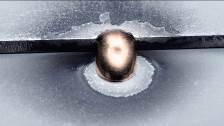 Obrázok 1: Upevňovací bod: 1 mm, pozinkovanie ELO, prídavný drôt: CuSi3 1 mm, rýchlosť podávania drôtu: 11,5 m/min, počet cyklov CMT: 8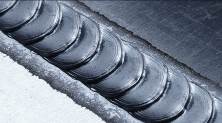 Obrázok 2: Preplátovaný zvar: 3 mm, hliník, prídavný drôt: AlSi5 1,2 mm; počet cyklov CMT: 18, čas prestávky: 0,16 s; rýchlosť zvárania: 50 cm/min, rýchlosť podávania drôtu vo fáze procesu CMT: 7,7 m/min, stredná rýchlosť podávania drôtu: 6,1 m/min. Upozornenie: Stredná hodnota je nižšia ako nastavená hodnota. Fotografie: Fronius International GmbH, výtlačok bez nároku na honorárObrázky vo vysokom rozlíšení nájdete na stiahnutie po kliknutí na tento odkaz:www.fronius.com/en/welding-technology/infocentre/pressObchodná jednotka Perfect WeldingFronius Perfect Welding je lídrom inovácií v oblastiach zvárania elektrickým oblúkom a odporového bodového zvárania, ako aj vedúca spoločnosť na trhu robotického zvárania. Ako systémový poskytovateľ realizuje obchodná jednotka Fronius Welding Automation okrem toho aj kompletné riešenia automatizovaného zvárania prispôsobené potrebám zákazníka, napríklad pri výstavbe nádrží alebo na plátovanie na mori (offshore). Portfólio dopĺňajú prúdové zdroje na ručné použitie, zváracie príslušenstvo a široké spektrum služieb. S vyše 1 000 obchodnými partnermi na celom svete je obchodná jednotka Fronius Perfect Welding zákazníkovi vždy nablízku. Fronius International GmbHFronius International je rakúska spoločnosť so sídlom v Pettenbachu a s ďalšími prevádzkami vo Welse, Thalheime a Sattledte. Spoločnosť celkovo zamestnáva 4 550 zamestnancov a pôsobí v oblasti zváracej techniky, fotovoltiky a systémov nabíjania akumulátorov. Podiel exportu predstavujúci približne 91 percent sa dosahuje vďaka 30 medzinárodným spoločnostiam Fronius a obchodným partnerom/zastúpeniam vo viac ako 60 krajinách. S inovačnými produktmi a službami, ako aj 1 241 udelenými patentmi je spoločnosť Fronius lídrom v inováciách na svetovom trhu.So žiadosťou o ďalšie informácie sa obracajte na:
FRONIUS Slovensko s.r.o.
Karcz LenkaTel. +421(0)33/5907570E-Mail: karcz.lenka@fronius.comZašlite dokladový výtlačok do našej agentúry:a1kommunikation Schweizer GmbH, pani Kirsten Ludwig,Oberdorfstraße 31 A, D – 70794 Filderstadt,tel.: +49 (0)711 9454161-20, e-mail: Kirsten.Ludwig@a1kommunikation.deFotos: Fronius International GmbH, Abdruck honorarfreiDie hochaufgelösten Bilder finden Sie unter folgendem Link zum Download:https://www.fronius.com/de/schweisstechnik/info-center/presseBusiness Unit Perfect WeldingFronius Perfect Welding ist Innovationsführer für Lichtbogen- sowie Widerstandspunktschweißen und globaler Marktführer für robotergestütztes Schweißen. Als Systemanbieter realisiert der Bereich Fronius Welding Automation außerdem kundenspezifische automatisierte Schweiß-Komplettlösungen, etwa im Behälterbau oder für Plattierungen im Offshore-Bereich. Stromquellen für manuelle Anwendungen, Schweißzubehör und ein breites Dienstleistungs-Spektrum ergänzen das Portfolio. Mit mehr als 1.000 Vertriebspartnern weltweit ist Fronius Perfect Welding besonders nah am Kunden. Fronius International GmbHFronius International ist ein österreichisches Unternehmen mit Sitz in Pettenbach und weiteren Standorten in Wels, Thalheim, Steinhaus und Sattledt. Die Firma ist mit 4.550 Mitarbeitern weltweit in den Bereichen Schweißtechnik, Photovoltaik und Batterieladetechnik tätig. Mit 30 internationalen Gesellschaften sowie Vertriebspartnern und Repräsentanten in mehr als 60 Ländern erzielt Fronius einen Exportanteil von 91 Prozent. Fortschrittliche Produkte, umfangreiche Dienstleistungen sowie 1.241 erteilte Patente machen Fronius zum Innovationsführer am Weltmarkt. Diese Presseinformation sowie die Bilder stehen für Sie zum Download im Internet zur Verfügung:www.fronius.com/de/schweisstechnik/infocenter/presseFür weitere Informationen wenden Sie sich bitte an:
Deutschland: Frau Annette Orth, Tel.: +49 (6655) 91694-402,E-Mail: orth.annette@fronius.comÖsterreich:
Frau Ilse Mayrhofer, Tel. +43(0)7242/241-4015, E-Mail: mayrhofer.ilse@fronius.com Schweiz:
Frau Monique INDERBITZIN, Tel. +41 (79) 945 76 20, 
E-Mail: inderbitzin.monique@fronius.comBitte senden Sie ein Belegexemplar an unsere Agentur:a1kommunikation Schweizer GmbH, Frau Kirsten Ludwig,Oberdorfstraße 31 A, D – 70794 Filderstadt,Tel.: +49 (0)711 9454161-20, E-Mail: Kirsten.Ludwig@a1kommunikation.de